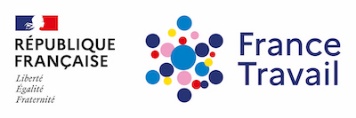 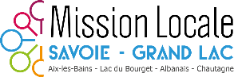 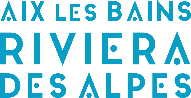 • MISSIONS : • PROFIL RECHERCHE : • CONDITIONS : • CONTACT CANDIDATURE :ENTREPRISE : INTITULE DU POSTE : NOMBRE DE POSTES :DATES DE CONTRAT : TYPE DE CONTRAT : DUREE HEBDOMADAIRE :LIEU : MINEURS ACCEPTES :OUI                NON 